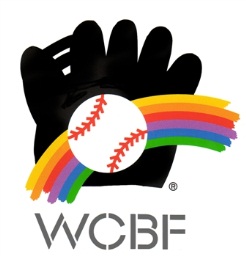 2016 WORLD CHILDREN’S BASEBALL FAIRCHAPERONE SELECTION GUIDELINESCurrent financial member of Baseball Australia Have current Working with Children Check before applyingMust have a positive contribution to the development of junior baseballAustralian citizen and hold a current Australian passportOver the age of 21Have experience dealing with young childrenNOT be a parent or relative any selected playersAble to discipline a child when necessarySpeak English fluentlyHave a good knowledge and interests in baseballProvide a Resume which briefly outlines baseball historyDUTIES AND RESPONSIBILITIESTravel to and from Australia with the playersEnsure that the players behave and follow all instructionsEnsure that the players are never left unattendedEnsure that the players get enough sleep/restUnderstanding of each players medical history and be able to administer  any medicine that is requiredEnsure all players personal items are safeWork  with IBAF coaches during the clinics and will be asked to teach children from countries other than their own